ПРОЕКТ межевания территории городского округа "Город Архангельск" 
в границах элемента планировочной структуры: ул. Гайдара, ул. Тимме Я., ул. Воскресенская, ул. Нагорная площадью 15,7899 гаI. Основная часть проекта межевания территории1. Текстовая часть проекта межевания территории1. Перечень и сведения о площади образуемых земельных участков, 
в том числе возможные способы их образования и вид разрешенного использования образуемых земельных участков в соответствии с проектом планировки территории.В результате анализа исходной документации выявлено, 
что проектируемые земельные участки, расположенные в границах элемента планировочной структуры: ул. Гайдара, ул. Тимме Я., ул. Воскресенская, 
ул. Нагорная в кадастровом квартале 29:22:040613, формируются 
на территории, в отношении которой разработан проект планировки Привокзального района муниципального образования "Город Архангельск", утвержденный распоряжением мэра города Архангельска от 25 февраля 
2015 года № 472р (с изменениями).Категория земель территории, в границах которой разрабатывается проект межевания территории – земли населенных пунктов. Площадь территории проектирования составляет 15,7899 га. Функциональные зоны согласно генеральному плану муниципального образования "Город Архангельск", утвержденному постановлением министерства строительства и архитектуры Архангельской области от 2 апреля 2020 года № 37-п (с изменениями), в границах которых разрабатывается проект межевания территории: зона застройки многоэтажными жилыми домами (9 этажей и более);зона застройки среднеэтажными жилыми домами (от 5 – 8 этажей);зона специализированной общественной застройки.Территориальные зоны согласно правилам землепользования и застройки городского округа "Город Архангельск", утвержденным постановлением министерства строительства и архитектуры Архангельской области 
от 29 сентября 2020 года № 68-п (с изменениями) (далее – правила землепользования и застройки), в границах которых разрабатывается проект межевания: зона застройки многоэтажными жилыми домами (кодовое обозначение – Ж4);зона застройки среднеэтажными жилыми домами (кодовое обозначение – Ж3);зона специализированной общественной застройки (кодовое 
обозначение – О2).Формирование проектных границ земельных участков выполнено 
в пределах красных линий в соответствии с утвержденным проектом планировки с учетом существующей градостроительной ситуации 
и фактического использования территории, местоположения границ земельных участков, сведения о которых содержатся в Едином государственном реестре недвижимости.Транспортная инфраструктура территории сформирована.Перечень и сведения о площадях образуемых земельных участков представлены в таблице № 1, каталог координат- в таблице № 2.Таблица № 1Образование земельного участка 29:22:040613:ЗУ1 площадью 591 кв. м 
с основным видом разрешенного использования "Отдых (рекреация)" из земель, находящихся в государственной или муниципальной собственности.Образование земельного участка 29:22:040613:ЗУ2 площадью 1 783 кв. м 
с видом разрешенного использования "Улично-дорожная сеть" из земель, находящихся в государственной или муниципальной собственности.Образование земельного участка 29:22:040613:ЗУ3 площадью 850 кв. м 
с видом разрешенного использования "Улично-дорожная сеть" из земель, находящихся в государственной или муниципальной собственности.Образование земельного участка 29:22:040613:ЗУ4 площадью 3 642 кв. м 
с основным видом разрешенного использования "Многоэтажная жилая застройка (высотная застройка)" путем перераспределения земельного участка с кадастровым номером 29:22:040613:10 и земель, находящихся 
в государственной или муниципальной собственности.Образование земельного участка 29:22:040613:ЗУ5 площадью 4 847 кв. м 
с основным видом разрешенного использования "Отдых (рекреация)" из земель, находящихся в государственной или муниципальной собственности.Образование земельного участка 29:22:040613:ЗУ6 площадью 168 кв. м 
с условно разрешенным видом разрешенного использования "Коммунальное обслуживание" из земель, находящихся в государственной или муниципальной собственности.Образование земельного участка 29:22:040613:ЗУ7 площадью 2 288 кв. м 
с видом разрешенного использования "Улично-дорожная сеть" из земель, находящихся в государственной или муниципальной собственности.Образование земельного участка 29:22:040613:ЗУ8 площадью 4 443 кв. м 
с основным видом разрешенного использования "Среднеэтажная жилая застройка" путем перераспределения земельного участка с кадастровым номером 29:22:040613:21 и земель, находящихся в государственной или муниципальной собственности.Образование земельного участка 29:22:040613:ЗУ9 площадью 1 077 кв. м 
с видом разрешенного использования "Улично-дорожная сеть" из земель, находящихся в государственной или муниципальной собственности.Образование земельного участка 29:22:040613:ЗУ10 площадью 752 кв. м 
с видом разрешенного использования "Улично-дорожная сеть" из земель, находящихся в государственной или муниципальной собственности.Образование земельного участка 29:22:040613:ЗУ11 площадью 
3 772 кв. м с основным видом разрешенного использования "Многоэтажная жилая застройка (высотная застройка)" путем перераспределения земельного участка с кадастровым номером 29:22:040613:22 и земель, находящихся 
в государственной или муниципальной собственности.Образование земельного участка 29:22:040613:ЗУ12 площадью 
6 906 кв. м с условно разрешенным видом разрешенного использования "Благоустройство территории" из земель, находящихся в государственной или муниципальной собственности.Образование земельного участка 29:22:040613:ЗУ13 площадью 168 кв. м 
с условно разрешенным видом разрешенного использования "Коммунальное обслуживание" из земель, находящихся в государственной или муниципальной собственности.Образование земельного участка 29:22:040613:ЗУ14 площадью 
3 706 кв. м с видом разрешенного использования "Улично-дорожная сеть" 
из земель, находящихся в государственной или муниципальной собственности.Образование земельного участка 29:22:040613:ЗУ15 площадью 
2 936 кв. м с основным видом разрешенного использования "Среднеэтажная жилая застройка" из земель, находящихся в государственной или муниципальной собственности.Образование земельного участка 29:22:040613:ЗУ16 площадью 
7 095 кв. м с видом разрешенного использования "Улично-дорожная сеть" 
из земель, находящихся в государственной или муниципальной собственности.Образование земельного участка 29:22:040613:ЗУ17 площадью 
2 862 кв. м с основным видом разрешенного использования "Среднеэтажная жилая застройка" из земель, находящихся в государственной или муниципальной собственности.Образование земельного участка 29:22:040613:ЗУ18 площадью 
2 925 кв. м с основным видом разрешенного использования "Среднеэтажная жилая застройка" путем перераспределения земельного участка с кадастровым номером 29:22:040613:17 и земель, находящихся в государственной или муниципальной собственности.Образование земельного участка 29:22:040613:ЗУ19 площадью 60 кв. м 
с видом разрешенного использования "Улично-дорожная сеть" из земель, находящихся в государственной или муниципальной собственности.Образование земельного участка 29:22:040613:ЗУ20 площадью 
1 595 кв. м с основным видом разрешенного использования "Отдых (рекреация)" из земель, находящихся в государственной или муниципальной собственности.Образование земельного участка 29:22:040613:ЗУ21 площадью 234 кв. м 
с видом разрешенного использования "Улично-дорожная сеть" из земель, находящихся в государственной или муниципальной собственности.Образование земельного участка 29:22:040613:ЗУ22 площадью 229 кв. м 
с основным видом разрешенного использования "Отдых (рекреация)" из земель, находящихся в государственной или муниципальной собственности.Образование земельного участка 29:22:040613:ЗУ23 площадью 
1 293 кв. м с видом разрешенного использования "Улично-дорожная сеть" 
из земель, находящихся в государственной или муниципальной собственности.Образование земельного участка 29:22:040613:ЗУ24 площадью 
1 212 кв. м с основным видом разрешенного использования "Общественное питание" путем перераспределения земельного участка с кадастровым номером 29:22:040613:39 и земель, находящихся в государственной или муниципальной собственности.Образование земельного участка 29:22:040613:ЗУ25 площадью 301 кв. м 
с видом разрешенного использования "Улично-дорожная сеть" из земель, находящихся в государственной или муниципальной собственности.Образование земельного участка 29:22:040613:ЗУ26 площадью 542 кв. м 
с основным видом разрешенного использования "Отдых (рекреация)" из земель, находящихся в государственной или муниципальной собственности.Образование земельного участка 29:22:040613:ЗУ27 площадью 342 кв. м 
с основным видом разрешенного использования "Отдых (рекреация)" из земель, находящихся в государственной или муниципальной собственности.Образование земельного участка 29:22:040613:ЗУ28 площадью 911 кв. м 
с видом разрешенного использования "Улично-дорожная сеть" из земель, находящихся в государственной или муниципальной собственности.Образование земельного участка 29:22:040613:ЗУ29 площадью 
1 428 кв. м с основным видом разрешенного использования "Отдых (рекреация)" из земель, находящихся в государственной или муниципальной собственности.Образование земельного участка 29:22:040613:ЗУ30 площадью 
5 977 кв. м с условно разрешенным видом разрешенного использования "Благоустройство территории" из земель, находящихся в государственной или муниципальной собственности.Образование земельного участка 29:22:040613:ЗУ31 площадью 641 кв. м 
с основным видом разрешенного использования "Магазины" путем перераспределения земельных участков с кадастровыми номерами 29:22:040613:45, 29:22:040613:49 и земель, находящихся в государственной или муниципальной собственности.Образование земельного участка 29:22:040613:ЗУ32 площадью 
3 166 кв. м с условно разрешенным видом разрешенного использования "Благоустройство территории" из земель, находящихся в государственной или муниципальной собственности.Образование земельного участка 29:22:040613:ЗУ33 площадью 
2 850 кв. м с видом разрешенного использования "Многоэтажная жилая застройка (высотная застройка)" путем перераспределения земельного участка с кадастровым номером 29:22:040613:3 и земель, находящихся 
в государственной или муниципальной собственности.Образование земельного участка 29:22:040613:ЗУ34 площадью 170 кв. м 
с условно разрешенным видом разрешенного использования "Коммунальное обслуживание" из земель, находящихся в государственной или муниципальной собственности.Образование земельного участка 29:22:040613:ЗУ35 площадью 
1 659 кв. м с видом разрешенного использования "Улично-дорожная сеть" 
из земель, находящихся в государственной или муниципальной собственности.Образование земельного участка 29:22:040613:ЗУ36 площадью 
8 580 кв. м с видом разрешенного использования "Улично-дорожная сеть" 
из земель, находящихся в государственной или муниципальной собственности.Образование земельного участка 29:22:040613:ЗУ37 площадью 440 кв. м 
с основным видом разрешенного использования "Отдых (рекреация)" из земель, находящихся в государственной или муниципальной собственности.Образование земельного участка 29:22:040613:ЗУ38 площадью 166 кв. м 
с видом разрешенного использования "Улично-дорожная сеть" из земель, находящихся в государственной или муниципальной собственности.Образование земельного участка 29:22:040613:ЗУ39 площадью 839 кв. м 
с основным видом разрешенного использования "Магазины" путем перераспределения земельного участка с кадастровым номером 29:22:040613:43 
и земель, находящихся в государственной или муниципальной собственности.Образование земельного участка 29:22:040613:ЗУ40 площадью 
1 958 кв. м с основным видом разрешенного использования "Многоэтажная жилая застройка (высотная застройка)" путем перераспределения земельного участка с кадастровым номером 29:22:040613:19 и земель, находящихся 
в государственной или муниципальной собственности.Земельные участки с видом разрешенного использования "Улично-дорожная сеть" образуются в соответствии с пунктом 3 части 4 статьи 36 Градостроительного кодекса Российской Федерации. Действие градостроительного регламента не распространяется на земельные участки, предназначенные для размещения линейных объектов и (или) занятые линейными объектами.Таблица № 22. Перечень и площади образуемых земельных участков, которые будут отнесены к территориям общего пользования или имуществу общего пользования, в том числе в отношении которых предполагается резервирование и (или) изъятие для государственных или муниципальных нуждПеречень и сведения о площадях образуемых земельных участков представлены в таблице № 3.Таблица № 33. Вид разрешенного использования образуемых земельных участков 
в соответствии с проектом планировки территории Виды разрешенного использования образуемых земельных участков 
в соответствии с проектом планировки территории представлены в таблице 
№ 4.Таблица № 44. Целевое назначение лесов, вид (виды) разрешенного использования лесного участка, количественные и качественные характеристики лесного участка, сведения о нахождении лесного участка в границах особо защитных участков лесов Информация о целевом назначении лесов, виде разрешенного использования лесного участка, количественные и качественные характеристики лесного участка, сведения о нахождении лесного участка 
в границах особо защитных участков лесов в данном проекте не отображается 
в связи с отсутствием в границах проектирования лесных участков.5. Сведения о границах территории, в отношении которой утвержден проект межевания, содержащие перечень координат характерных точек этих границ в системе координат, используемой для ведения Единого государственного реестра недвижимостиСведения о границах территории, в отношении которой утвержден проект межевания, содержащие перечень координат характерных точек этих границ 
в системе координат, используемой для ведения Единого государственного реестра недвижимости, приведены в таблице № 5. Координаты характерных точек границ территории, в отношении которой утвержден проект межевания, определяются 
в соответствии с требованиями к точности определения координат характерных точек границ, установленных в соответствии с Градостроительным кодексом Российской Федерации для территориальных зон.Таблица № 52. Чертежи межевания территорииГрафическая часть проекта межевания территории выполнена в составе следующих чертежей:чертеж межевания территории основной части (масштаб 1:2000) представлен в приложении к настоящему проекту межевания;На чертеже межевания отображены:границы существующих элементов планировочной структуры;красные линии, утвержденные в составе проекта планировки Привокзального района муниципального образования "Город Архангельск", утвержденного распоряжением мэра города Архангельска от 25 февраля 
2015 года № 472р (с изменениями);линии отступа от красных линий в целях определения мест допустимого размещения зданий, строений, сооружений;границы образуемых и изменяемых земельных участков, условные номера образуемых земельных участков._________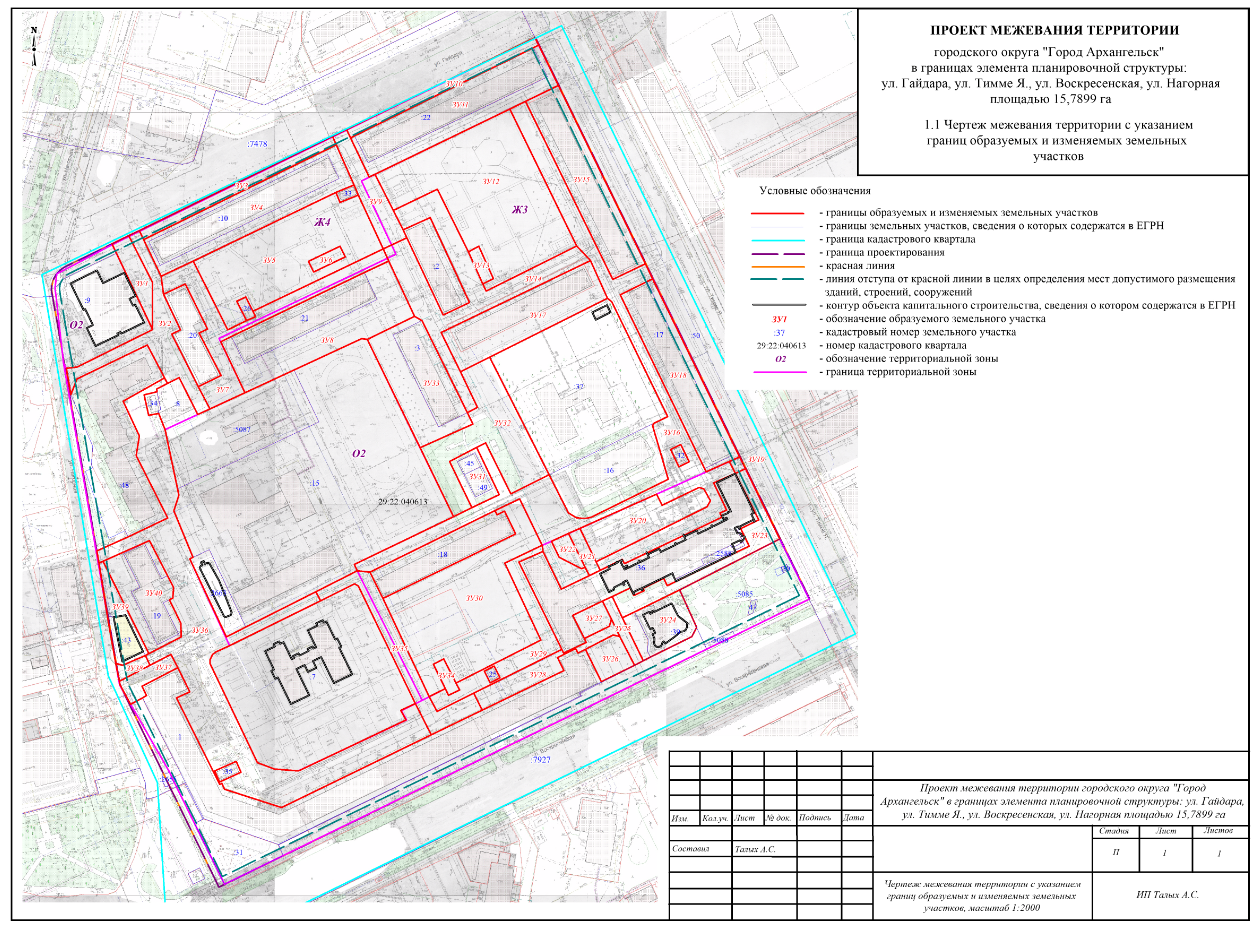 _________УТВЕРЖДЕНпостановлением Главыгородского округа"Город Архангельск"от 20 мая 2024 г. № 819Проектируемый земельный участок, обозначениеПроектная площадь, кв. мИсходные характеристики29:22:040613:ЗУ1591Земли государственной собственности29:22:040613:ЗУ21 783Земли государственной собственности29:22:040613:ЗУ3850Земли государственной собственности29:22:040613:ЗУ43 642Земельный участок с кадастровым номером 29:22:040613:10, земли государственной собственности29:22:040613:ЗУ54 847Земли государственной собственности29:22:040613:ЗУ6168Земли государственной собственности29:22:040613:ЗУ72 288Земли государственной собственности29:22:040613:ЗУ84 443Земельный участок с кадастровым номером 29:22:040613:21, земли государственной собственности29:22:040613:ЗУ91 077Земли государственной собственности29:22:040613:ЗУ10752Земли государственной собственности29:22:040613:ЗУ113 772Земельный участок с кадастровым номером 29:22:040613:22, земли государственной собственности29:22:040613:ЗУ126 906Земли государственной собственности29:22:040613:ЗУ13168Земли государственной собственности29:22:040613:ЗУ143 706Земли государственной собственности29:22:040613:ЗУ152 936Земли государственной собственности29:22:040613:ЗУ167 095Земли государственной собственности29:22:040613:ЗУ172 862Земли государственной собственности29:22:040613:ЗУ182 925Земельный участок с кадастровым номером 29:22:040613:17, земли государственной собственности29:22:040613:ЗУ1960Земли государственной собственности29:22:040613:ЗУ201 595Земли государственной собственности29:22:040613:ЗУ21234Земли государственной собственности29:22:040613:ЗУ22229Земли государственной собственности29:22:040613:ЗУ231 293Земли государственной собственности29:22:040613:ЗУ241 212Земельный участок с кадастровым номером 29:22:040613:39, земли государственной собственности29:22:040613:ЗУ25301Земли государственной собственности29:22:040613:ЗУ26542Земли государственной собственности29:22:040613:ЗУ27342Земли государственной собственности29:22:040613:ЗУ28911Земли государственной собственности29:22:040613:ЗУ291 428Земли государственной собственности29:22:040613:ЗУ305 977Земли государственной собственности29:22:040613:ЗУ31641Земельные участки с кадастровыми номерами 29:22:040613:45, 29:22:040613:49, 
земли государственной собственности29:22:040613:ЗУ323 166Земли государственной собственности29:22:040613:ЗУ332 850Земельный участок с кадастровым номером 29:22:040613:3, земли государственной собственности29:22:040613:ЗУ34170Земли государственной собственности29:22:040613:ЗУ351 659Земли государственной собственности29:22:040613:ЗУ368 580Земли государственной собственности29:22:040613:ЗУ37440Земли государственной собственности29:22:040613:ЗУ38166Земли государственной собственности29:22:040613:ЗУ39839Земельный участок с кадастровым номером 29:22:040613:43, земли государственной собственности29:22:040613:ЗУ401 958Земельный участок с кадастровым номером 29:22:040613:19, земли государственной собственностиПроектируемый земельный участок, обозначениеСистема координат МСК-29Система координат МСК-29Проектируемый земельный участок, обозначениеКоординатыКоординатыПроектируемый земельный участок, обозначениеXY29:22:040613:ЗУ1652644,93652650,61652621,27652591,24652644,932520904,382520914,972520931,242520932,392520904,3829:22:040613:ЗУ2652650,61652621,27652591,24652565,69652565,59652564,43652547,77652557,89652581,34652560,70652557,23652561,36652538,20652542,03652555,95652588,94652591,84652614,03652625,57652648,38652654,12652650,612520914,972520931,242520932,392520885,542520885,182520878,432520881,812520885,442520929,462520941,202520943,222520950,582520963,352520970,842520962,942520944,682520950,262520938,582520936,482520924,532520921,532520914,9729:22:040613:ЗУ3652719,02652713,70652648,38652654,12652719,022521042,542521045,132520924,532520921,532521042,5429:22:040613:ЗУ4652713,70652688,51652683,39652635,92652625,57652648,38652713,702521045,132521057,412521046,002520956,652520936,482520924,532521045,1329:22:040613:ЗУ5652683,39652677,00652682,12652648,46652605,38652614,46652611,48652599,39652593,03652635,92652683,39652649,02652642,47652631,93652638,60652649,022521046,002521048,872521060,282521077,502520995,952520990,972520985,432520992,162520980,302520956,652521046,002521049,842521053,462521033,722521030,192521049,8429:22:040613:ЗУ6652649,02652642,47652631,93652638,60652649,022521049,842521053,462521033,722521030,192521049,8429:22:040613:ЗУ7652625,57652635,92652593,03652599,39652602,03652605,38652648,46652640,76652632,86652588,76652585,23652553,30652542,03652555,95652563,66652590,19652592,94652621,22652614,03652625,572520936,482520956,652520980,302520992,162520997,782520995,952521077,502521081,352521066,032520982,812520976,142520992,892520970,842520962,942520977,152520962,152520967,482520952,122520938,582520936,4829:22:040613:ЗУ8652632,86652640,76652606,27652590,28652590,62652553,30652585,23652588,76652632,862521066,032521081,352521099,082521069,592521065,982520992,892520976,142520982,812521066,0329:22:040613:ЗУ9652719,02652723,71652693,91652695,91652673,30652661,05652656,17652648,46652682,12652688,51652719,022521042,542521051,272521066,822521070,562521083,082521089,792521092,312521077,502521060,282521057,412521042,5429:22:040613:ЗУ10652786,97652786,55652782,26652780,49652719,81652718,50652723,71652786,972521169,212521169,422521171,722521168,462521056,462521053,992521051,272521169,2129:22:040613:ЗУ11652780,49652782,26652757,08652746,07652740,88652695,91652693,91652718,50652719,81652780,492521168,462521171,722521185,222521164,622521154,872521070,562521066,822521053,992521056,462521168,4629:22:040613:ЗУ12652695,91652740,88652655,01652624,08652628,62652632,27652652,42652648,67652687,80652673,30652695,912521070,562521154,872521200,952521144,242521141,902521148,492521138,372521131,942521110,632521083,082521070,5629:22:040613:ЗУ13652648,67652652,42652632,27652628,62652648,672521131,942521138,372521148,492521141,902521131,9429:22:040613:ЗУ14652673,30652687,80652648,67652628,62652624,08652655,01652646,11652596,51652571,88652549,74652546,03652603,63652606,27652640,76652648,46652656,17652607,72652616,30652669,59652661,05652673,302521083,082521110,632521131,942521141,902521144,242521200,952521210,002521116,532521129,812521141,422521135,202521104,022521099,082521081,352521077,502521092,312521117,372521133,942521106,792521089,792521083,0829:22:040613:ЗУ15652746,07652757,08652645,48652634,71652746,072521164,622521185,222521245,082521224,722521164,6229:22:040613:ЗУ16652740,88652746,07652634,71652645,48652636,00652634,06652624,97652516,24652514,12652521,28652513,94652507,27652490,32652488,22652485,63652453,53652456,14652448,78652454,11652491,78652495,77652503,35652504,03652491,71652498,67652474,95652471,52652465,91652456,03652449,34652450,30652445,09652435,70652459,28652463,27652492,27652484,31652441,91652442,40652446,38652479,33652485,58652494,46652524,04652527,14652495,38652508,42652484,47652481,66652481,39652481,52652482,34652508,51652542,35652543,88652548,52652620,40652622,48652646,11652655,01652740,88652527,52652530,96652520,20652516,76652527,522521154,872521164,622521224,722521245,082521250,162521246,662521229,872521287,962521289,032521303,522521307,672521293,982521302,922521298,732521300,132521239,022521237,612521223,882521220,962521290,342521292,392521287,942521284,732521261,632521257,842521209,772521202,652521192,002521197,262521211,772521214,172521216,992521199,482521186,842521186,162521170,642521155,222521077,022521068,872521066,812521128,932521140,402521157,482521142,042521147,602521165,012521188,912521202,162521207,332521210,542521213,732521216,832521264,992521253,692521254,452521263,132521224,582521221,842521210,002521200,952521154,872521265,682521272,102521277,842521271,422521265,6829:22:040613:ЗУ17652646,11652622,48652582,00652571,88652596,51652646,112521210,002521221,842521148,022521129,812521116,532521210,0029:22:040613:ЗУ18652624,97652634,06652636,00652524,47652521,28652514,12652516,24652624,972521229,872521246,662521250,162521309,982521303,522521289,032521287,962521229,8729:22:040613:ЗУ19652521,28652524,47652517,12652513,94652521,282521303,522521309,982521313,932521307,672521303,5229:22:040613:ЗУ20652498,67652491,71652504,03652503,35652495,77652491,78652454,11652474,95652498,672521257,842521261,632521284,732521287,942521292,392521290,342521220,962521209,772521257,8429:22:040613:ЗУ21652471,52652474,95652454,11652448,78652445,09652450,30652471,522521202,652521209,772521220,962521223,882521216,992521214,172521202,6529:22:040613:ЗУ22652465,91652471,52652450,30652449,34652456,03652465,912521192,002521202,652521214,172521211,772521197,262521192,0029:22:040613:ЗУ23652513,94652517,12652473,19652438,16652422,94652418,91652432,32652438,21652433,42652436,81652438,22652445,24652440,56652467,80652478,71652484,74652513,942521307,672521313,932521337,432521274,902521246,712521239,032521232,032521243,252521245,782521252,312521251,562521264,432521266,872521318,252521312,442521323,662521307,6729:22:040613:ЗУ24652418,91652422,94652438,16652414,75652408,63652394,54652392,00652418,912521239,032521246,712521274,902521286,742521283,892521257,892521253,402521239,0329:22:040613:ЗУ25652429,13652432,32652418,91652392,00652388,92652407,12652417,80652429,132521225,962521232,032521239,032521253,402521247,962521237,742521232,212521225,9629:22:040613:ЗУ26652397,93652407,67652407,12652388,92652377,57652397,932521216,202521233,492521237,742521247,962521227,242521216,2029:22:040613:ЗУ27652419,32652429,13652417,80652413,25652404,81652419,322521207,252521225,962521232,212521231,022521215,322521207,2529:22:040613:ЗУ28652391,97652383,85652356,53652367,14652397,30652394,94652402,38652404,81652413,25652417,80652407,12652407,67652397,93652395,41652398,17652391,972521198,662521203,052521151,872521146,042521201,232521202,512521216,662521215,322521231,022521232,212521237,742521233,492521216,202521211,562521210,062521198,6629:22:040613:ЗУ29652450,90652462,33652463,27652459,28652451,90652397,30652367,14652354,62652363,89652369,44652365,15652368,85652373,19652402,68652450,90652381,59652385,03652377,70652374,28652381,592521162,662521184,262521186,162521186,842521171,722521201,232521146,042521123,132521117,822521127,822521130,132521136,992521134,582521187,682521162,662521152,242521158,382521162,492521156,322521152,2429:22:040613:ЗУ30652484,31652492,27652463,27652462,33652450,90652402,68652373,19652388,34652384,59652369,44652363,89652425,49652469,92652484,13652481,54652484,312521155,222521170,642521186,162521184,262521162,662521187,682521134,582521126,192521119,672521127,822521117,822521085,832521168,882521161,292521156,572521155,2229:22:040613:ЗУ31652514,50652524,04652494,46652485,58652514,502521124,992521142,042521157,482521140,402521124,9929:22:040613:ЗУ32652571,88652582,00652508,42652495,38652527,14652524,04652514,50652485,58652479,33652522,44652538,90652546,03652549,74652571,882521129,812521148,022521188,912521165,012521147,602521142,042521124,992521140,402521128,932521105,882521138,972521135,202521141,422521129,8129:22:040613:ЗУ33652590,28652606,27652603,63652546,03652538,90652522,44652590,282521069,592521099,082521104,022521135,202521138,972521105,882521069,5929:22:040613:ЗУ34652384,59652388,34652373,19652368,85652365,15652369,44652384,592521119,672521126,192521134,582521136,992521130,132521127,822521119,6729:22:040613:ЗУ35652427,99652442,40652441,91652425,49652363,89652354,62652367,14652356,53652339,52652359,12652432,74652433,95652422,40652427,992521042,882521068,872521077,022521085,832521117,822521123,132521146,042521151,872521120,002521109,072521069,792521067,382521046,112521042,8829:22:040613:ЗУ36652544,86652560,70652557,23652553,39652551,69652549,44652536,55652537,93652527,66652486,22652476,10652446,99652445,91652397,03652403,74652427,99652422,40652391,29652387,02652385,42652382,18652379,41652317,57652313,91652313,34652348,42652354,39652359,12652339,52652289,47652299,78652303,43652302,72652356,83652361,10652376,24652384,53652377,05652383,11652384,36652395,85652404,64652419,29652420,41652427,18652434,61652456,53652442,29652441,01652448,75652458,41652471,49652510,37652522,99652544,86652311,15652317,82652311,01652304,20652311,152520915,302520941,202520943,222520936,392520936,822520928,652520932,042520938,342520942,792520953,182520950,362520963,782520961,732520987,052520999,142521042,882521046,112520988,842520980,632520978,542520977,142520977,372521009,862521020,832521036,252521103,552521100,012521109,072521120,002521026,252520989,482520987,612520986,332520956,672520965,002520956,822520951,972520938,932520935,722520937,912520958,212520957,442520949,742520951,822520952,152520947,942520935,592520906,452520903,842520902,192520921,962520946,692520925,062520926,572520915,302520982,822520996,202520999,502520986,042520982,8229:22:040613:ЗУ37652377,05652384,53652376,24652363,43652357,54652356,02652351,68652363,91652366,10652377,052520938,932520951,972520956,822520934,422520937,522520934,922520927,512520920,282520919,822520938,9329:22:040613:ЗУ38652377,31652376,37652383,11652377,05652366,10652377,312520917,052520921,552520935,722520938,932520919,822520917,0529:22:040613:ЗУ39652441,01652442,29652384,36652383,11652376,37652377,31652406,95652441,012520903,842520906,452520937,912520935,722520921,552520917,052520910,732520903,8429:22:040613:ЗУ40652442,29652456,53652434,61652427,18652420,41652419,29652404,64652395,85652384,36652442,292520906,452520935,592520947,942520952,152520951,822520949,742520957,442520958,212520937,912520906,45Проектируемый земельный участок, обозначениеПроектная площадь, кв. мПроектный вид разрешенного использования29:22:040613:ЗУ1591Земли государственной собственности29:22:040613:ЗУ21 783Земли государственной собственности29:22:040613:ЗУ2850Земли государственной собственности29:22:040613:ЗУ54 847Земли государственной собственности29:22:040613:ЗУ72 288Земли государственной собственности29:22:040613:ЗУ91 077Земли государственной собственности29:22:040613:ЗУ10752Земли государственной собственности29:22:040613:ЗУ126 906Земли государственной собственности29:22:040613:ЗУ143 706Земли государственной собственности29:22:040613:ЗУ167 095Земли государственной собственности29:22:040613:ЗУ1960Земли государственной собственности29:22:040613:ЗУ201 595Земли государственной собственности29:22:040613:ЗУ21234Земли государственной собственности29:22:040613:ЗУ22229Земли государственной собственности29:22:040613:ЗУ231 293Земли государственной собственности29:22:040613:ЗУ25301Земли государственной собственности29:22:040613:ЗУ26542Земли государственной собственности29:22:040613:ЗУ27342Земли государственной собственности29:22:040613:ЗУ28911Земли государственной собственности29:22:040613:ЗУ291 428Земли государственной собственности29:22:040613:ЗУ305 977Земли государственной собственности29:22:040613:ЗУ323 166Земли государственной собственности29:22:040613:ЗУ351 659Земли государственной собственности29:22:040613:ЗУ368 580Земли государственной собственности29:22:040613:ЗУ37440Земли государственной собственности29:22:040613:ЗУ38166Земли государственной собственностиПроектируемый земельный участок, обозначениеПроектный вид разрешенного использования29:22:040613:ЗУ1Отдых (рекреация)29:22:040613:ЗУ2Улично-дорожная сеть29:22:040613:ЗУ3Улично-дорожная сеть29:22:040613:ЗУ4Многоэтажная жилая застройка (высотная застройка)29:22:040613:ЗУ5Отдых (рекреация)29:22:040613:ЗУ6Коммунальное обслуживание29:22:040613:ЗУ7Улично-дорожная сеть29:22:040613:ЗУ8Среднеэтажная жилая застройка29:22:040613:ЗУ9Улично-дорожная сеть29:22:040613:ЗУ10Улично-дорожная сеть29:22:040613:ЗУ11Многоэтажная жилая застройка (высотная застройка)29:22:040613:ЗУ12Благоустройство территории29:22:040613:ЗУ13Коммунальное обслуживание29:22:040613:ЗУ14Улично-дорожная сеть29:22:040613:ЗУ15Среднеэтажная жилая застройка29:22:040613:ЗУ16Улично-дорожная сеть29:22:040613:ЗУ17Среднеэтажная жилая застройка29:22:040613:ЗУ18Среднеэтажная жилая застройка29:22:040613:ЗУ19Улично-дорожная сеть29:22:040613:ЗУ20Отдых (рекреация)29:22:040613:ЗУ21Улично-дорожная сеть29:22:040613:ЗУ22Отдых (рекреация)29:22:040613:ЗУ23Улично-дорожная сеть29:22:040613:ЗУ24Общественное питание29:22:040613:ЗУ25Улично-дорожная сеть29:22:040613:ЗУ26Отдых (рекреация)29:22:040613:ЗУ27Отдых (рекреация)29:22:040613:ЗУ28Улично-дорожная сеть29:22:040613:ЗУ29Отдых (рекреация)29:22:040613:ЗУ30Благоустройство территории29:22:040613:ЗУ31Магазины29:22:040613:ЗУ32Благоустройство территории29:22:040613:ЗУ33Многоэтажная жилая застройка (высотная застройка)29:22:040613:ЗУ34Коммунальное обслуживание29:22:040613:ЗУ35Улично-дорожная сеть29:22:040613:ЗУ36Улично-дорожная сеть29:22:040613:ЗУ37Отдых (рекреация)29:22:040613:ЗУ38Улично-дорожная сеть29:22:040613:ЗУ39Магазины29:22:040613:ЗУ40Многоэтажная жилая застройка (высотная застройка)Номер точкиСистема координат МСК-29Система координат МСК-29Номер точкиКоординатыКоординатыНомер точкиXY12345678910111213141516171819202122652627,00652628,02652628,75652629,23652787,07652435,54652237,17652363,23652610,13652611,49652612,30652613,48652615,26652616,96652618,53652619,51652620,66652621,59652622,78652623,76652624,81652625,802520872,112520873,342520874,432520875,272521169,562521358,102520988,252520920,492520867,772520867,372520867,192520867,012520866,912520867,002520867,252520867,492520867,852520868,222520868,802520869,382520870,112520870,92ПРИЛОЖЕНИЕ к проекту межевания территории 
городского округа "Город Архангельск" 
в границах элемента планировочной структуры: 
ул. Гайдара, ул. Тимме Я., ул. Воскресенская, ул. Нагорная площадью 15,7899 га